grupa aRolnictwo i przemysł Imię i nazwisko………………………………………………………1. Zaznacz przyrodnicze czynniki rozwoju rolnictwa.0–2 p.Forma własności i wielkość gospodarstw.Polityka rolna państwa.Warunki glebowe.Poziom mechanizacji i chemizacji rolnictwa.Ukształtowanie powierzchni.Warunki klimatyczne.4. Oceń prawdziwość informacji. Zaznacz P, jeśli informacja jest prawdziwa, lub F, jeśli jest fałszywa.   	 0–2 p.3. Na podstawie poniższej mapy wykonaj polecenia.    0–2 p.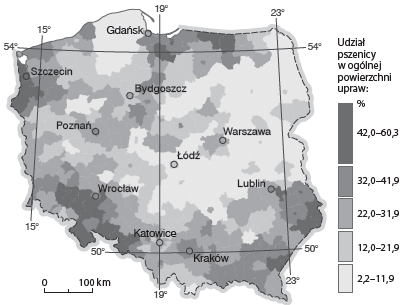 a) Podkreśl nazwy regionów geograficznych o największym udziale zasiewów pszenicy w ogólnej powierzchni upraw.Nizina Podlaska, Nizina Śląska, Nizina Mazowiecka, Pojezierze Pomorskie, Wyżyna Lubelska, 
Żuławy Wiślane, Nizina Szczecińskab) Podaj przyczynę dużego udziału zasiewów pszenicy w ogólnej powierzchni upraw w tych regionach.______________________________________________________________________________________4. Na podstawie danych statystycznych zawartych 
w tabeli uzupełnij zdania właściwymi informacjami.0–3 p.Zbiory pszenicy były największe w _______ roku.Zbiory buraków cukrowych w 1990 roku wyniosły ______________mln t.W latach 1970–2015 najbardziej zmniejszyła się wielkość zbiorów _________________________.5. Na podstawie poniższego wykresu zaznacz zdanie zawierające prawdziwe informacje. 	0–1 p.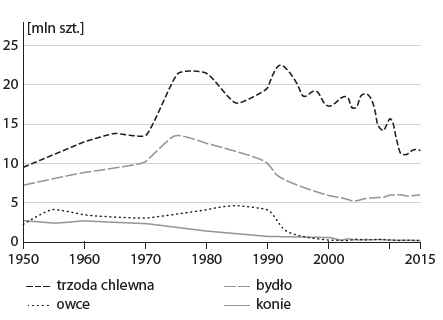 Pogłowie owiec kształtuje się na poziomie 3 mln szt.Wielkość pogłowia trzody chlewnej w ostatnich trzydziestu latach nieznacznie waha się.Konie są coraz liczniej hodowanymi zwierzętami gospodarskimi.Pogłowie bydła w 2015 roku wynosiło ok. 6 mln szt.6. Podkreśl nazwy działów przemysłu skupione w sekcji górnictwa i wydobywania. 	0–1 p.wydobycie węgla kamiennego, 
produkcja wyrobów chemicznych, produkcja artykułów spożywczych, wydobycie surowców skalnych, wydobycie rud metali, rozprowadzanie wody, 7. Zaznacz trzy cechy polskiego przemysłu przed restrukturyzacją.	0–2 p.Nowocześniejsze technologie niż w innych krajachsocjalistycznych.Przewaga dużych przedsiębiorstw odznaczającychsię przerostem zatrudnienia.Nieefektywna organizacja pracy. Dominacja przemysłu przetwórczego, zwłaszczamotoryzacyjnego.Dostosowanie przemysłu do potrzeb rynkuwewnętrznego.Duża materiałochłonność i energochłonność produkcji.8. Na podstawie wykresu przedstawiającego strukturę produkcji przemysłowej Polski w 2015 roku zaznacz zdanie zawierające prawdziwe informacje.      0–1 p.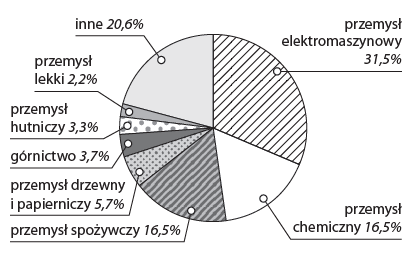 Udział przemysłu hutniczego w strukturze produkcji przemysłowej jest wyższy niż udział przemysłu drzewnego i papierniczego.Produkcja przemysłu spożywczego stanowi zaledwie 5,7% całej produkcji przemysłowej Polski.Największe znaczenie dla produkcji przemysłowej kraju ma przemysł elektromaszynowy.D. Przemysł chemiczny stanowi 26,5% produkcji przemysłowej.9. Podkreśl nazwy typów elektrowni wykorzystujących surowce nieodnawialne.	 0–1 p.geotermalna, zasilana węglem kamiennym, 
zasilana węglem brunatnym, wodna10. Na mapie Polski zaznaczono numerami (1–3) hydroelektrownie. Do każdego z numerów przyporządkuj nazwę miejscowości, w której dana hydroelektrownia się znajduje, oraz nazwę rzeki, nad którą została zbudowana.   	 0–2 p.Czorsztyn, Porąbka-Żar, Solina, Włocławek;
San, Wisła, Soła, Dunajec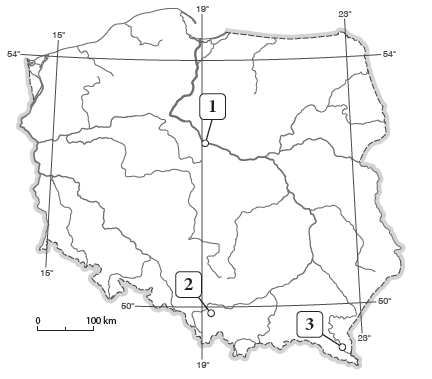 11. Na mapie literami A–D zaznaczono główne porty morskie Polski. Wykonaj polecenia.  	0–2 p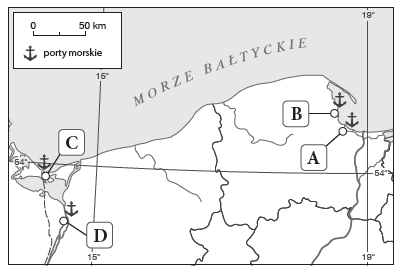 a) Podaj nazwy portów zaznaczonych literami B i D.B – _________________________D – _________________________b) Podkreśl zestaw, w którym wymieniono grupy towarów dominujących w przeładunkach portu B.A. Ładunki masowe suche oraz kontenery.B. Ładunki drobnicowe i masowe ciekłe.C. Ropa naftowa i jej przetwory.1.Ponad połowa gospodarstw rolnych ma powierzchnię większą niż 15 ha.PF2.Roczna suma opadów atmosferycznych w Polsce zapewnia niezbędną ilość wody do uprawy roli.PF3.Uprawie roli sprzyjają tereny pagórkowate o stromych stokach. PFRodzaj uprawyWielkość zbiorów (w mln t)Wielkość zbiorów (w mln t)Wielkość zbiorów (w mln t)Wielkość zbiorów (w mln t)Wielkość zbiorów (w mln t)Rodzaj uprawy19701980199020002015buraki cukrowe12,710,116,713,19,3pszenica4,64,29,08,510,8ziemniaki50,326,436,324,26,2żyto5,46,66,14,02,0Numer 
na mapieLokalizacja hydroelektrowniNazwa rzeki, nad którą została zbudowana123